25 січня 2018 року на базі КЗО "Спеціалізована середня загальноосвітня школа № 22 з поглибленим вивченням іноземної мови" Дніпровської міської ради відбувся фінальний етап міського відбіркового  туру четвертого обласного конкурсу «Психолог року – 2018». За результатами конкурсних випробувань -  «Презентація матеріалів  із досвіду роботи», «Демонстрація прийомів роботи під час проведення «години психолога» рішенням фахового журі було визначено переможницю, призерів  та лауреатів. ПЕРЕМОЖНИЦЯ І місце Панасенко Сніжана Володимирівна, практичний психологКЗО « СЗШ №46»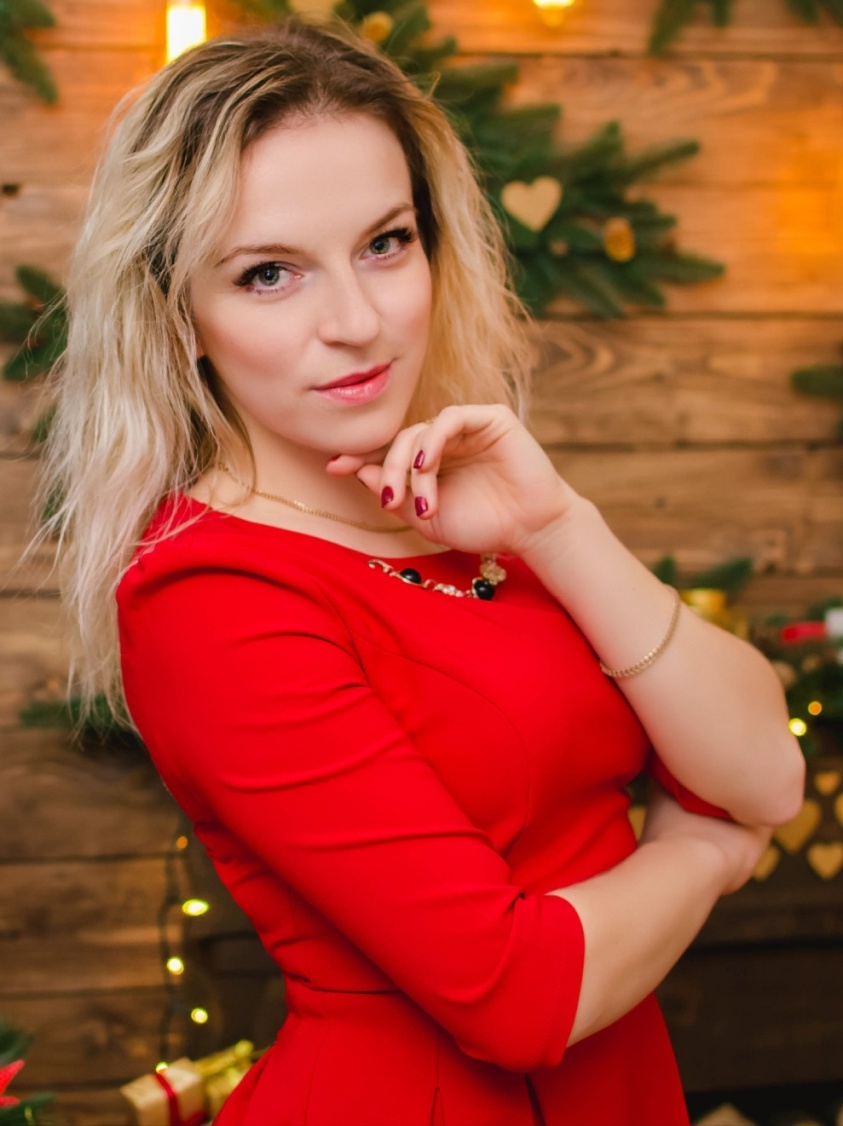 ПРИЗЕРИІІ місцеМельникова Олена Леонідівна, практичний психологКЗО « СЗШ №88»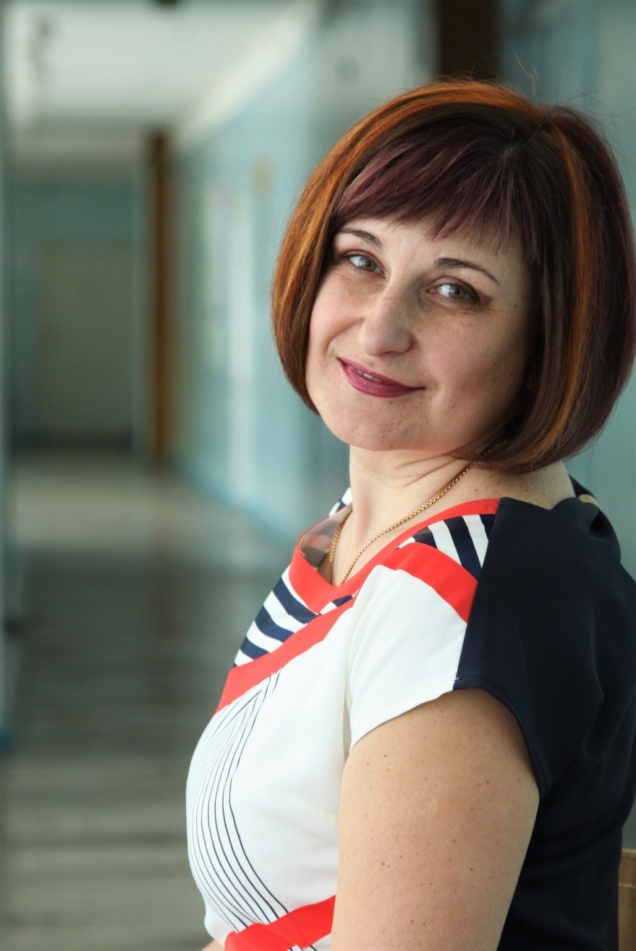 ІІІ місце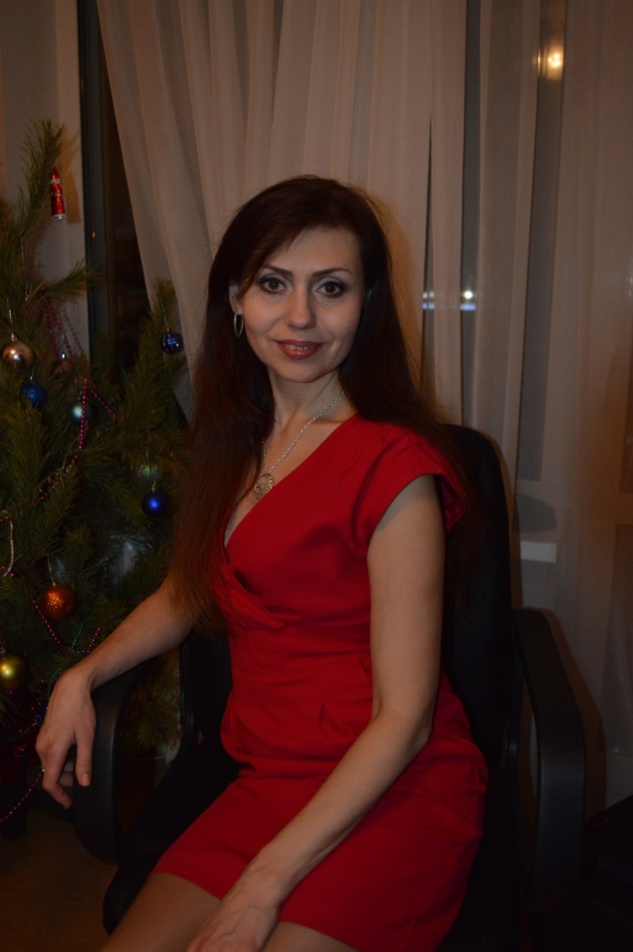        Кирилюк Тетяна Олександрівна,                         практичний психолог  КЗО « СЗШ №1»ЛАУРЕАТИ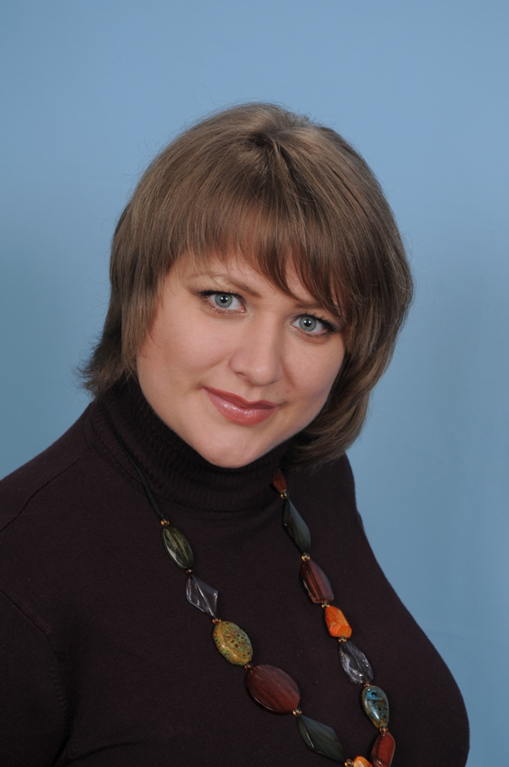  Аделіні Наталія Володимирівна, практичний психолог КЗО «Дошкільний навчальний заклад (ясла-садок) № 377 комбінованого типу»Скиба Анна Юріївна, практичний психолог КЗО «СЗШ № 29»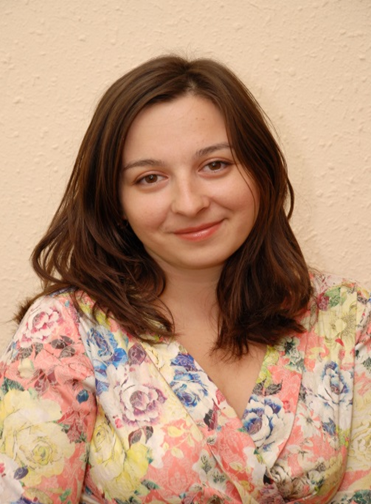 Вітаємо всіх учасників фінального  етапу  міського відбіркового  туру четвертого обласного конкурсу «Психолог року – 2018» з успішним виступом і бажаємо подальшого професійного зросту та творчих злетів!Методист МЦ УО ДГП ДМР з питань психології і соціальної роботи, Данілова Г.М. 